Publicado en Madrid el 13/02/2024 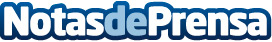 Regent Seven Seas Cruises firma un acuerdo con el equipo de Fórmula Uno® Aston Martin AramcoRegent Seven Seas Cruises®, la línea de cruceros oceánicos de lujo líder en el mundo, anuncia una asociación histórica con el icónico equipo Aston Martin Aramco de Fórmula Uno®, convirtiéndose en el primer socio global oficial de la línea de cruceros. Ofrecerán experiencias exclusivas para los fans y seguidores de todo el mundo de Aston Martin ARAMCO y los viajeros de lujoDatos de contacto:Alejandra GarcíaUn Mundo de Cruceros/StarClass91 542 76 63 Nota de prensa publicada en: https://www.notasdeprensa.es/regent-seven-seas-cruises-firma-un-acuerdo-con Categorias: Ocio Internacional Marketing Entretenimiento Nautica Turismo http://www.notasdeprensa.es